BESTÄLLNINGSFORMULÄRUmeå UniversitetMailas till order.swe@ysds.com fraktsedlar returneras till avsändaradressen1 Det högsta värdet av volymvikt eller faktisk vikt2 Kostnaden för försäkring är 1 % av försäkringsvärdet3 Vid försäljning vänligen bifoga aktuell fakturaHÄMTAS FRÅNHÄMTAS FRÅNHÄMTAS FRÅNHÄMTAS FRÅNHÄMTAS FRÅNHÄMTAS FRÅNHÄMTAS FRÅNHÄMTAS FRÅNHÄMTAS FRÅNAvsändare (Avd./Inst. & Fullständig adress):Avsändare (Avd./Inst. & Fullständig adress):Avsändare (Avd./Inst. & Fullständig adress):Avsändare (Avd./Inst. & Fullständig adress):Fakturareferens (obligatorisk)*:Fakturareferens (obligatorisk)*:Fakturareferens (obligatorisk)*:Fakturareferens (obligatorisk)*:Fakturareferens (obligatorisk)*:Din e-postadress: Din e-postadress: Din e-postadress: Din e-postadress: Din e-postadress: Ditt telefonnummer:Ditt telefonnummer:Ditt telefonnummer:Ditt telefonnummer:Ditt telefonnummer:LEVERERAS TILLLEVERERAS TILLLEVERERAS TILLLEVERERAS TILLLEVERERAS TILLLEVERERAS TILLLEVERERAS TILLLEVERERAS TILLLEVERERAS TILLMottagare (Företag & Adress):Mottagare (Företag & Adress):Mottagare (Företag & Adress):Mottagare (Företag & Adress):Mottagare (person):Mottagare (person):Mottagare (person):Mottagare (person):Mottagare (person):Mottagarens e-postadress:Mottagarens e-postadress:Mottagarens e-postadress:Mottagarens e-postadress:Mottagarens e-postadress:Mottagarens telefonnummer:Mottagarens telefonnummer:Mottagarens telefonnummer:Mottagarens telefonnummer:Mottagarens telefonnummer:INFORMATION OM FÖRSÄNDELSENINFORMATION OM FÖRSÄNDELSENINFORMATION OM FÖRSÄNDELSENINFORMATION OM FÖRSÄNDELSENINFORMATION OM FÖRSÄNDELSENINFORMATION OM FÖRSÄNDELSENINFORMATION OM FÖRSÄNDELSENINFORMATION OM FÖRSÄNDELSENINFORMATION OM FÖRSÄNDELSENInnehåll:Innehåll:Innehåll:Innehåll:Innehåll:Innehåll:Innehåll:Innehåll:Innehåll:Antal kollin:Antal kollin: Totalvikt1: Totalvikt1: Totalvikt1: Totalvikt1: Totalvikt1: Totalvikt1:Dimension (BxHxL, cm):Önskad tjänst (leverans innan):Önskad tjänst (leverans innan):Önskad tjänst (leverans innan):Önskad tjänst (leverans innan):Försäkringsvärde2 (SEK):Försäkringsvärde2 (SEK):Försäkringsvärde2 (SEK):Försäkringsvärde2 (SEK):Försäkringsvärde2 (SEK): 12:00    17:00    Special    Palltransport 12:00    17:00    Special    Palltransport 12:00    17:00    Special    Palltransport 12:00    17:00    Special    PalltransportÖvrigt Innehåller batterier Innehåller batterier Farligt gods Farligt gods Farligt gods Kontakta mig för vägledning Kontakta mig för vägledning Kontakta mig för vägledning Torris (UN1845) _______ kg torris Torris (UN1845) _______ kg torris Torris (UN1845) _______ kg torris Torris (UN1845) _______ kg torris Biologiska substanser (UN3373) Biologiska substanser (UN3373) Biologiska substanser (UN3373) Biologiska substanser (UN3373)Övrig information:Övrig information:Övrig information:Övrig information:FÖR MOTTAGARE UTANFÖR EUFÖR MOTTAGARE UTANFÖR EUFÖR MOTTAGARE UTANFÖR EUFÖR MOTTAGARE UTANFÖR EUFÖR MOTTAGARE UTANFÖR EUFÖR MOTTAGARE UTANFÖR EUFÖR MOTTAGARE UTANFÖR EUFÖR MOTTAGARE UTANFÖR EUFÖR MOTTAGARE UTANFÖR EUVem betalar tull/moms:Vem betalar tull/moms:Vem betalar tull/moms:Vem betalar tull/moms:Vem betalar tull/moms:Vem betalar tull/moms:Vem betalar tull/moms:Tullvärde (SEK):Tullvärde (SEK): Avändaren    Mottagaren    Kontakta mig för vägledning Avändaren    Mottagaren    Kontakta mig för vägledning Avändaren    Mottagaren    Kontakta mig för vägledning Avändaren    Mottagaren    Kontakta mig för vägledning Avändaren    Mottagaren    Kontakta mig för vägledning Avändaren    Mottagaren    Kontakta mig för vägledning Avändaren    Mottagaren    Kontakta mig för vägledningTulldeklaration3 (Beskrivning):Tulldeklaration3 (Beskrivning):Tulldeklaration3 (Beskrivning):Tulldeklaration3 (Beskrivning):Tulldeklaration3 (Beskrivning):Tulldeklaration3 (Beskrivning):Tulldeklaration3 (Beskrivning):Tulldeklaration3 (Beskrivning):Tulldeklaration3 (Beskrivning):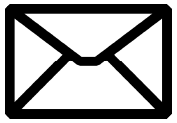 order.swe@ysds.com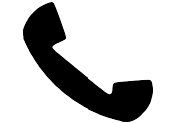 010 - 10 600 50